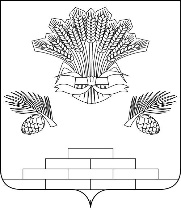 АДМИНИСТРАЦИЯ ЯШКИНСКОГО МУНИЦИПАЛЬНОГО ОКРУГА ПОСТАНОВЛЕНИЕ«12» сентября 2022 г. № 889-пЯшкинский муниципальный округО внесении изменений в постановление администрации Яшкинского муниципального округа от 02.03.2020 №167-п «О создании комиссии по определению границ населенных пунктов, образуемых из лесных поселков или военных городков, а также определению местоположения границ земельных участков, на которых расположены объекты недвижимого имущества, на которые возникли права граждан и юридических лиц, в целях их перевода из земель лесного фонда в земли населенных пунктов Яшкинского муниципального округа»В соответствии с частью 23 статьи 24 Градостроительного кодекса Российской Федерации от 29.12. 2004 № 190-ФЗ, Федеральным законом от 06.10.2003 № 131-ФЗ «Об общих принципах организации местного самоуправления в Российской Федерации», Постановлением Правительства РФ от 28.01.2006 № 48 «О составе и порядке подготовки документации о переводе земель лесного фонда в земли иных (других) категорий», руководствуясь Уставом Яшкинского муниципального округа, администрация Яшкинского муниципального округа постановляет:Пункт 2 из постановления администрации Яшкинского муниципального округа от 02.03.2020 №167-п «О создании комиссии по определению границ населенных пунктов, образуемых из лесных поселков или военных городков, а также определению местоположения границ земельных участков, на которых расположены объекты недвижимого имущества, на которые возникли права граждан и юридических лиц, в целях их перевода из земель лесного фонда в земли населенных пунктов Яшкинского муниципального округа» (далее – Постановление) исключить. Приложение №1 к Постановлению исключить.Опубликовать настоящее постановление в газете «Яшкинский вестник».Разместить настоящее постановление на официальном сайте администрации Яшкинского муниципального округа в информационно-телекоммуникационной сети «Интернет».Контроль за исполнением настоящего постановления возложить на заместителя главы Яшкинского муниципального округа по строительству и агропромышленному комплексу Л.Р. Юсупова.Настоящее постановление вступает в силу после его опубликования.Глава Яшкинскогомуниципального округа                                                                Е.М. Курапов